CURRICULUM VITAE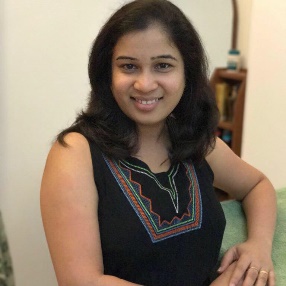 DIMPLEDIMPLE.300579@2freemail.com   OBJECTIVES:Intend to build a career in leading organization with commitment and dedicated people, who help to explore myself fully and to realize my potential. Self-motivated and goal oriented with an ability to prioritize in a multi-task environment. Strong organizational, interpersonal and communication skills. Looking for an organization that offers career growth and a chance to achieve goals through persistence and hard work. Used to work effectively under high pressure of workload.SPECIAL SKILLS:Customer Service				Record maintenance			Letter drafting					Office proceduresCorrespondence handling			Supplies managementTECHNICAL EXPERTISE:Office Equipment: Fax machines, photocopiers and general office equipmentComputer: Spreadsheets, Word processing, Typing speed 40 WPMMS Office: Word, Excel and PowerPoint.CAREER:Little Flower Pre University College Aikala– June 1st 2009 to 31st March 2010.Administrative Assistant cum ClerkResponsibilities:Answering incoming telephone calls, provide information and relay messages.Typing correspondence such as letters and reports.Using office equipment such as Photocopiers and printers to print and copy important documents.Maintaining student registrarsEntering and maintaining transactions in accounting ledgers on a daily basis.Maintenance of accounts like journals, ledgers, Cash book and bank book.Assisted in the preparation of budgets.Assisting in the preparation of monthly salary of the staff.Pompei College Aikala–August 1st 2012 to 31stDecember 2015.Administrative Assistant Responsibilities:Answering incoming telephone calls, provide information and relay messages.Ensuring the office is tidy and organised at all timesGiving full administrative and secretarial support to the Officer ManagerDrafting formal letters using Microsoft WordDeal with enquiries from all staff, students and visitors in a courteous and professional manner (face-to-face, over the phone and through email)Participated in campus and community eventsUsing Microsoft Excel to record student performance in spreadsheetsPrinting, photocopying and filing of documentsACADEMIC AND PROFESSIONAL DEVELOPMENT:Post-GraduationDegree	: Master of Commerce.Institute	: St. Agnes Centre for Post GraduateStudiesand Research,Mangalore.Year	: 2010 -2012GraduationDegree	: Bachelors inCommerceInstitute	: Pompeii College,AikalaYear	: 2006 –2009ELEMNTARY EDUCATION:Karnataka State Board S.S.L.C Examination from Little Flower High School, Kinnigoli, Mangalore. (Year of passing 2004)Karnataka P.U. board, P.U examination from PompeiiCollege, Aikala, Mangalore. (Year of passing 2006)TRAINING / INTERNSHIPSummer internship training at South Canara District Credit Co- Operative Bank Ltd., Mangalore for onemonth.Conducted a Research on “Occupational Stress and its Impact on Employees” in South Canara District Credit Co-Operative Bank Ltd., Mangalore.EXTRA-CURRICULAR ACTIVITIESAttended a Conference conducted by university CollegeMangalore.Participated in ‘Pedagogy Based Capacity Building Workshop’ organized by St. Agnes Centre for Post Graduate Studies and Research,Mangalore.Attended Conference conducted by International Library Association at St. Agnes College,Mangalore.I have done a Certificate course on ‘Emotionalintelligence.PERSONAL DETAILSName			: Dimple Date of Birth		: 8-02-1989Languages known	: English, HindiMarital status		: MarriedVisa status		: Husband VisaDECLARATION      I hereby declare that the information given above is true to the best of my knowledge.